Правовые последствия распространения наркотических средств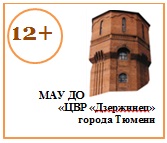 На территории Российской Федерации свободный оборот наркотических средств запрещен. Уголовной ответственности подлежит лицо, достигшее во время совершения преступления 16 – летнего возраста. За хищение и вымогательство наркотических веществ ответственность наступает с 14 лет. 	За незаконное приобретение, хранение, перевозку, изготовление наркотических средств лица привлекаются к уголовной ответственности по статье 228 Уголовного кодекса Российской Федерации, предусматривающей наказание до 15 лет лишения свободы.За незаконное производство, сбыт, пересылку наркотических средств лица привлекаются к уголовной ответственности по статье 228.1 Уголовного кодекса Российской Федерации, предусматривающей наказание до пожизненного лишения свободы со штрафом до 1 млн. рублей.Начиная с февраля 2015 года Уголовным кодексом РФ установлена ответственность за оборот новых потенциально опасных психоактивных веществ (соли, миксы, спайсы), максимальное наказание за которое - до 8 лет лишения свободы (ст. 234.1 УК РФ).За вовлечение в совершение преступления несовершеннолетнего статьей 150 Уголовного кодекса РФ предусмотрена ответственность  на срок до 5 лет лишения свободы.Преступник, нарушающий государственный запрет на оборот наркотиков, покушается на здоровье и жизнь других людей, поскольку лица, пристрастившиеся к наркотикам, становятся впоследствии неспособными от них отказаться и могут пойти на любое преступление.Употребление наркотических средств, психотропных веществ, новых потенциально опасных психоактивных веществ (спайсы, соли, миксы) без назначения врача преследуется по закону!При назначении наказания отягчающим обстоятельством является совершение преступления в состоянии наркотического опьянения. 	За употребление наркотических средств или психотропных веществ без назначения врача либо новых потенциально опасных психоактивных веществ КоАП РФ предусмотрена административная ответственность в виде штрафа в размере до пяти тысяч рублей или административный арест на срок до пятнадцати суток (ч.1 статьи 6.9 КоАП).За вовлечение несовершеннолетнего в употребление новых потенциально опасных психоактивных веществ или одурманивающих веществ установлена ответственность в виде штрафа в размере до трех тысяч рублей.Для родителей предусмотрена административная ответственность в виде штрафа до двух тысяч рублей за потребление несовершеннолетними наркотических средств или психотропных веществ, новых потенциально опасных психоактивных веществ или одурманивающих веществ (ст.20.22 КоАП РФ).За склонение к потреблению наркотических средств, психотропных веществ или их аналогов статьей 230 Уголовного кодекса Российской Федерации установлена уголовная ответственность и предусматривается наказание до 15 лет лишения свободы.ПОМНИТЕ, наркотики не помогают решить проблемы, наркомания – болезнь, разрушающая душу и тело! Употребление наркотиков - один из путей заражения ВИЧ-инфекцией. Наиболее частые причины смерти наркоманов – передозировка, СПИД, убийство, самоубийство, гепатит В и С.Если Вы добровольно сдали в правоохранительные органы наркотические средства и активно помогали следствию, Вы освобождаетесь от уголовной ответственности.ОТКАЗЫВАЯСЬ ОТ НАРКОТИКОВ, ВЫ ВЫБИРАЕТЕ ЖИЗНЬ!